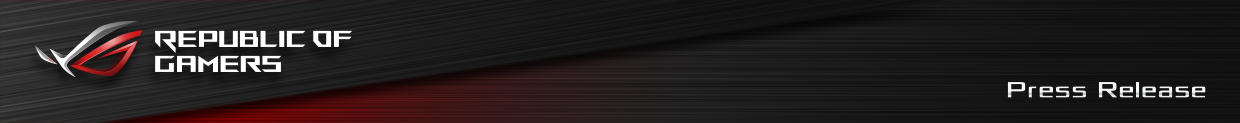 ASUS Republic of Gamers G703 – moc w nowym wydaniuNowa gamingowa bestia już jest! Zaktualizowana wersja G703 – 17,3-calowego laptopa gamingowego napędzanego w maksymalnej konfiguracji fabrycznie podkręconym procesorem Intel® Core™ i9 ósmej generacji oraz kartą graficzną NVIDIA® GeForce® GTX 1080 – została wprowadzona do sprzedaży w Polsce.Laptop G703 został wyposażony w ekran klasy IPS z częstotliwością odświeżania na poziomie 144 Hz, czasem reakcji 3 ms, a także z technologią NVIDIA G-SYNC™, dzięki czemu zapewnia superpłynną rozgrywkę nawet przy ustawieniach grafiki na poziomie Ultra. G703 oferuje także rozwiązanie dyskowe HyperDrive Extreme wykorzystujące ekskluzywną technologię pozwalającą na skonfigurowanie trzech dysków SSD NVMe™ podłączonych do gniazda PCI Express® (PCIe®) w macierzy RAID 0 dla osiągnięcia prędkości odczytu danych rzędu nawet 8700 MB/s. Uwolniona wydajność Laptop G703 zapewnia wydajność konkurującą z mocą gamingowych komputerów stacjonarnych, ponieważ w maksymalnej konfiguracji napędzany jest procesorem Intel Core i9-8950HK, który został fabrycznie podkręcony do zapewnienia taktowania rzędu nawet 4,8 GHz – czyli prędkości o 11% wyższej niż wartość bazowa. Ponadto zainstalowane w nim karta graficzna NVIDIA GeForce GTX 1080 oraz 8 GB pamięci GDDR5X VRAM również są fabrycznie podkręcone do prędkości sięgających odpowiednio: 1974 MHz i 10,3 GHz. Dostępna jest także wersja wyposażona w procesor Intel Core i7-8750H oraz kartę graficzną NVIDIA GeForce GTX 1070.Płynna i wolna od zakłóceń rozgrywkaG703 może pochwalić się ekranem z najbardziej responsywną matrycą klasy IPS wśród aktualnie dostępnych laptopów. Ten 17,3-calowy panel oferuje częstotliwość odświeżania na poziomie 144 Hz oraz technologię NVIDIA G-SYNC dla płynnej i niezakłóconej rozgrywki. Ultraszybki czas reakcji redukuje efekt rozmycia ruchu, dzięki czemu G703 poradzi sobie z najnowszymi grami typu AAA przy ustawieniach grafiki na poziomie Ultra – i to bez „rwania obrazu”, opóźnień, powidoków lub widocznego zacinania się klatek animacji. Matryca może pochwalić się 100% pokryciem palety sRGB oraz 75,35% Adobe RGB. Ekran jest również wyposażony w powłokę antyodblaskową, aby wyeliminować odbicia świetlne. Najszybsze rozwiązanie dyskowe ze wszystkich dotychczasowych laptopówRozwiązanie dyskowe HyperDrive Extreme wykorzystuje ekskluzywną technologię pozwalającą na połączenie wydajności maksymalnie trzech dysków NVMe PCIe 3.0 x4 SSD, dzięki czemu G703 zapewnia najszybszą na świecie konfigurację z macierzą RAID 0 dostępną w laptopie gamingowym. Podłączenie dwóch z trzech zainstalowanych dysków SSD bezpośrednio do procesora pomaga unikać zatorów DMI, a także pozwala na uzyskanie prędkości dostępu do danych rzędu nawet 8700 MB/s.Oświetl laptopa za pomocą Aura SyncTechnologia Aura Sync pozwala graczom na spersonalizowanie i zsynchronizowanie efektów świetlnych w kompatybilnych myszach gamingowych, zestawach słuchawkowych i innych urządzeniach peryferyjnych, dzięki czemu wygląd zestawu gamingowego będzie bardziej spójny. Możliwe jest również dopasowanie efektów świetlnych w taki sposób, aby idealnie pasowały do aktualnej rozgrywki. Aura Sync oferuje paletę 16 milionów kolorów i 8 trybów oświetlenia, do których użytkownik ma dostęp za pomocą panelu sterowania Aura. ###O marce ROGRepublic of Gamers (ROG) to submarka firmy ASUS, która z poświęceniem tworzy najlepszy na świecie sprzęt i oprogramowanie gamingowe. Założony w 2006 roku zespół ROG oferuje pełną gamę nowatorskich produktów, cenionych za świetną wydajność i jakość, w tym: płyty główne, karty graficzne, laptopy, komputery stacjonarne, monitory, sprzęt audio, routery, a także inne urządzenia peryferyjne. ROG uczestniczy w największych międzynarodowych wydarzeniach gamingowych i sponsoruje niektóre z nich. Sprzęt ROG był wykorzystywany do ustanowienia setek rekordów w podkręcaniu i stale jest ulubioną marką graczy i entuzjastów na całym świecie. Więcej o ulubionym wyborze mistrzów dowiesz się na stronie internetowej: http://rog.asus.com.SPECYFIKACJEASUS ROG G703GISPECYFIKACJEASUS ROG G703GIProcesorProcesor ósmej generacji Intel® Core™ i9-8950HKProcesor ósmej generacji Intel® Core™ i7-8750HChipsetMobile Intel® HM370System operacyjnyWindows 10 Ekran17,3-calowy ekran Full HD (1920 x 1080) z matrycą klasy IPS, częstotliwością odświeżania 144 Hz, czasem reakcji 3 ms od szarego do szarego (GTG) oraz NVIDIA® G-SYNC™Powłoka antyodblaskowaKarta graficznaNVIDIA® GeForce® GTX 1080 z maks. 8 GB GDDR5 VRAMNVIDIA® GeForce® GTX 1070 z maks. 8 GB GDDR5 VRAMPamięćMaks. 64 GB DDR4 2400/2666 MHz SDRAMDyski 1 TB/ 2 TB 2,5” SATA 5400-rpm SSHD 3 x M.2 NVMe™ PCIe® 3.0 x4 256 GB / 512 GB SSD (w konfiguracji RAID 0)KlawiaturaPosiada indywidualnie podświetlane klawisze, wydzielone klawisze numeryczne i klawisze kursora, a także oświetlenie RGBOpcje łączności3 x USB 3.1 (w tym jedno gniazdo obsługujące technologię ASUS USB Charger Plus)1 x USB 3.1 Type-C™ (USB-C™), (kompatybilne z Thunderbolt 3)1 x mini DisplayPort 1.42 x audio jack (wyjście słuchawkowe / wejście mikrofonowe)1 x RJ451x HDMI 2.0 (obsługa sygnału wyjściowego 4K/2K)1 x zamek Kensington1 x czytnik kart SD2 x gniazdo zasilania DC (w G703GI)1 x gniazdo zasilania DC (w G703GS)Bateria8-komórkowa, 71 WhKoloryTytanowo szary (Titanium Gray)Wielkość425 x 319 x 47,5–51 mm (szer. x gł. x wys.)Waga4,7 kg